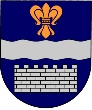 DAUGAVPILS PILSĒTAS DOMEDAUGAVPILS PILSĒTAS BĒRNU UN JAUNIEŠU CENTRS „JAUNĪBA”Reģ. Nr. 90009737220Tautas ielā 7, Daugavpilī, LV-5417, tālr. 65435787, fakss 65435657, e-pasts jauniba@inbox.lv2017. gada  13.septembrīUZAICINĀJUMSiesniegt piedāvājumuPasūtītājsDaugavpils pilsētas Bērnu un jauniešu centrs “Jaunība”Tautas ielā 7, Daugavpils, LV- 5417Tālruņi: 65435657, 65435787, 27028565Fakss: 65435657e-pasts: jauniba@inbox.lvMājas lapa: www.jauniba.lvKontaktpersona: Jevgenijs Norbekovs                         Iepirkuma idenfikācijas Nr. DPBJCJ2017/1-N“Par skaņu aparatūras iegādi  Daugavpils pilsētas Bērnu un jauniešu centra “Jaunība” darba procesa nodrošināšanai”Iepirkuma priekšmets un mērķis:       2.1.  BJC “Jaunība” organizē pasākumus, kur ir nepieciešama apskaņošana, kā arī lai nodrošinātu un modernizētu  mūzikas studijas materiāli tehnisko bāzi., nepieciešama skaņu nodrošināšanas aparatūra.       2.2.Cenu aptauja tiek rīkota ar mērķi izvēlēties piedāvājumu ar zemāko cenu un vajadzīgo preci.Piedāvājumu var iesniegt: pa pastu, pa faksu, elektroniski vai personīgi Tautas ielā 7. Daugavpilī, kabinetā Nr.1 līdz 2017.gada 19.septembrim  plkst.12.00.Paredzamā līguma izpildes termiņš: 2017.gada septembris - oktobrisPiedāvājumā jāiekļauj:Pretendenta rakstisks iesniegums par dalību iepirkuma procedūrā, kas sniedz īsas ziņas par pretendentu (pretendenta nosaukums, juridiskā adrese, reģistrācijas Nr., kontaktpersonas vārds, uzvārds, fakss, e-pasts);Finanšu piedāvājums iesniedzams , norādot priekšmeta cena euro ar PVN.Ar lēmuma pieņemšanu var iepazīties mājas lapā: www.jauniba.lv SpecifikācijaKomisijas priekšsēdētāja                                    Inta JackevičaNr.p.k.    Preces nosaukumsPiedāvātā cena bez PVN (euro) par vienu vienībuskaitsSumma EUR bez PVN1.Aktīvā akustiskāsistēma Tops2 gab.2.Aktīvā akustiskāsistēma Sabvūfers2 gab.3.Aizsargsoma2.gab.4.Aizsargsoma2 gab.5.Skaņas mikserpults1 gab.6.Diģitālais multikors1 gab.7.Transporta kaste1 gab.8.Transporta kaste1 gab.9.Statīvi1 gab.10.Cat 5/6 kabelis1 gab.KopāSumma bez PVN